
СОВЕТ  ДЕПУТАТОВ    ДОБРИНСКОГО МУНИЦИПАЛЬНОГО РАЙОНАЛипецкой области24-я сессия VII-го созываРЕШЕНИЕ20.12.2022г.                               п.Добринка	                                   №197 - рсО принятии Добринским муниципальным районом осуществления отдельных полномочий сельских поселений Добринского муниципального районаРассмотрев обращение  администрации Добринского муниципального района о принятии Добринским муниципальным районом осуществления отдельных полномочий сельских поселений Добринского муниципального района, руководствуясь п.4 ст.15 Федерального закона от 06.10.2003 №131-ФЗ «Об общих принципах организации местного самоуправления в Российской Федерации», п.21 ч.1 ст.9, ст.27 Устава Добринского муниципального района, учитывая решение постоянной комиссии по правовым вопросам, местному самоуправлению и работе с депутатами, Совет депутатов Добринского муниципального районаРЕШИЛ:1.Дать согласие на принятие Добринским муниципальным районом с 01.01.2023 года по 31.12.2025 года  осуществления полномочий сельских поселений Березнеговатский, Богородицкий, Верхнематренский, Демшинский, Добринский, Дубовской, Дуровский, Каверинский, Мазейский, Нижнематренский, Новочеркутинский, Петровский, Пушкинский, Талицкий, Тихвинский, Хворостянский сельсоветов в части создания условий для организации досуга и обеспечения жителей поселений услугами организаций культуры.2.Опубликовать настоящее решение в районной газете «Добринские вести», разместить на официальном сайте администрации Добринского муниципального района.3.Настоящее решение вступает в силу со дня официального опубликования. Председатель Совета депутатовДобринского муниципального района 		    	               М.Б.Денисов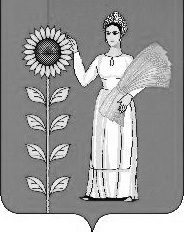 